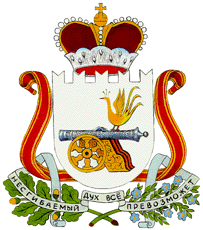 СОВЕТ   ДЕПУТАТОВ РОМОДАНОВСКОГО СЕЛЬСКОГО ПОСЕЛЕНИЯГЛИНКОВСКОГО РАЙОНА СМОЛЕНСКОЙ ОБЛАСТИ Р Е Ш Е Н И Еот « 23 »  ноября  2012 г.                                                              №  18В связи с принятием областного закона «О внесении изменений в статьи 1 и 2 областного  закона «О налоговых льготах»,предусматривающего с 01.01.2013г. отмену налоговых льгот по региональным налогам для муниципальных учреждений и органов местного самоуправления деятельность которых, в том числе по выполнению государственного задания, осуществляется за счет средств областного бюджета на основании бюджетной сметы или в виде субсидии на возмещение нормативных затрат, связанных с оказанием ими в соответствии с государственным заданием государственных услуг (выполнением работ)Совет депутатов Ромодановского сельского поселения РЕШИЛ:1.Внести в Положение о земельном налоге на территории Ромодановского сельского поселения Глинковского района Смоленской области, утвержденное решением Совета депутатов Ромодановского сельского поселения Глинковского района Смоленской области от 26.09.2008 г. № 26 (в редакции решения  от 8 октября 2012 г. № 14) следующие изменения:        1) пункт 7 в статье 10 отменить.       2) пункт 8 в статье 10 изложить в следующей редакции: «Бюджетные учреждения полностью или частично финансируемые  за счет средств местного бюджета»;       3.В статье 10 п.8,9,10,11 считать соответственно 7,8,9,10.       4.Решение опубликовать в средствах массовой информации.          5.Настоящее решение вступает в силу с 1 января 2013 года..Глава муниципального образования Ромодановского сельского поселения                                          Глинковского района Смоленскойобласти                                                                                               А.И.СемениковО внесении изменений в Положения о земельном налоге на территории Ромодановского сельского поселения Глинковского района Смоленской области. 